Программа 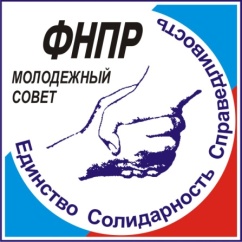 Всероссийского молодежного профсоюзного форума «Стратегический резерв 2016»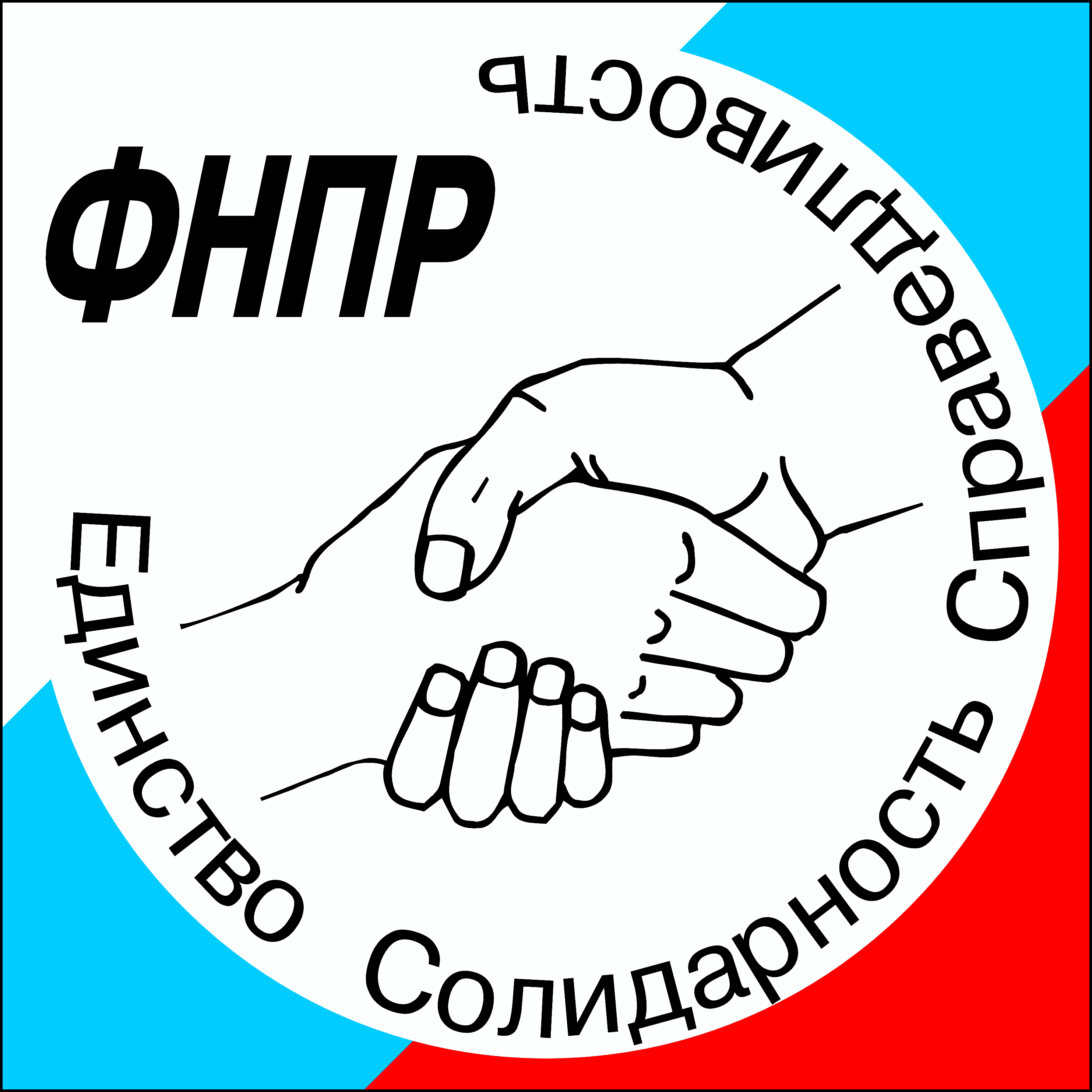 Программа Всероссийского молодежного профсоюзного форума «Стратегический резерв 2016»Программа Всероссийского молодежного профсоюзного форума «Стратегический резерв 2016»Программа Всероссийского молодежного профсоюзного форума «Стратегический резерв 2016»Дата проведения: 14 - 18 декабря 2016 годаМесто проведения: Ставропольский край, г. ПятигорскДата проведения: 14 - 18 декабря 2016 годаМесто проведения: Ставропольский край, г. ПятигорскДата проведения: 14 - 18 декабря 2016 годаМесто проведения: Ставропольский край, г. ПятигорскДата проведения: 14 - 18 декабря 2016 годаМесто проведения: Ставропольский край, г. Пятигорск10 -11 декабря 2016 года10 -11 декабря 2016 года10 -11 декабря 2016 годаТренинг для волонтеров и организаторов Форума. Тренер -  М.Г. Некрасов (Пятигорский государственный университет)Тренинг для волонтеров и организаторов Форума. Тренер -  М.Г. Некрасов (Пятигорский государственный университет)Тренинг для волонтеров и организаторов Форума. Тренер -  М.Г. Некрасов (Пятигорский государственный университет)13 декабря 2016 года13 декабря 2016 года13 декабря 2016 года15:00-00:00Заезд и регистрация участниковЗаезд и регистрация участниковЗаезд и регистрация участников18:00-19:00Ужин в санатории по месту проживанияУжин в санатории по месту проживанияУжин в санатории по месту проживания20:00-22:00Командообразование. Тренер -  М.Г. Некрасов (основной зал санатория «Родник») группы №№ 6-11Командообразование. Тренер -  М.Г. Некрасов (основной зал санатория «Родник») группы №№ 6-11Командообразование. Тренер -  М.Г. Некрасов (основной зал санатория «Родник») группы №№ 6-1123:00-00:00Заседание организационного комитета Форума.Заседание организационного комитета Форума.Заседание организационного комитета Форума.14 декабря 2016 года14 декабря 2016 года14 декабря 2016 года00:00-12:00Заезд и регистрация участниковЗаезд и регистрация участниковЗаезд и регистрация участников08:00-09:00Завтрак  в санатории по месту проживания группы № 1-5Проживающие в санатории «Родник»  группы №№ 14-15 Завтрак  в санатории по месту проживания группы №№ 12-13, 1609:00-09:45Заезд и регистрация участниковПроживающие в санатории «Родник»  группы №№ 6-11Заезд и регистрация участников09:45-11.00Заезд и регистрация участниковСбор и отметка о посещении участников в аудиторных классах группы №№ 6-11 Заезд и регистрация участников 11:00-12:00Лекция для групп №№ 6-11 Тема: «Информационная политика ФНПР », лектор- Секретарь ФНПР, главный редактор центральной профсоюзной газеты «Солидарность» А.В. Шершуков (основной зал санатория  «Родник») Лекция для групп №№ 6-11 Тема: «Информационная политика ФНПР », лектор- Секретарь ФНПР, главный редактор центральной профсоюзной газеты «Солидарность» А.В. Шершуков (основной зал санатория  «Родник») Лекция для групп №№ 6-11 Тема: «Информационная политика ФНПР », лектор- Секретарь ФНПР, главный редактор центральной профсоюзной газеты «Солидарность» А.В. Шершуков (основной зал санатория  «Родник») 12:00-13:00Обед в санатории по месту проживания группы №№ 1-5Обед в санатории по месту проживания группы №№ 14, 15Обед в санатории по месту проживания группы №№ 12, 13, 1614:00-14:45Отъезд в  санаторий  им. 30-летия Победы.Сбор и отметка о посещении участников в аудиторных классах  группы №№ 1-5Обед в санатории по месту проживания группы №№ 6-11Сбор и отметка о посещении участников в аудиторных классахСбор и отметка о посещении участников в аудиторных классах группы №№ 12 - 1615:00-16:00Лекция. Тема: «Основы эффективной коммуникации», лектор –  Григорьва А.В. кандидат педагогических наук, доцент, руководитель подготовительного факультета ФГБОУ ВО "Пятигорский государственный университет"группы №№ 1-5(зал санатория санатория им. 30-летия Победы)  Лекция. Тема: «Лидер и его команда в эпоху перемен», лектор –  Салогуб А.М. доктор социалогических наук, профессор, заместитель директора Бизнес-школы ФГБОУ ВО "Пятигорский государственный университет"группы №№ 6-11(основной зал  санатория «Родник»)  Лекция. Тема: «Психологические основы управления организацией», лектор –   Бродский А.Л. кандидат экономических наук, заведующий прикладных решений, интеллектуальных систем и информационно-управленческих технологий ФГБОУ ВО "Пятигорский государственный университет",группы №№ 12-16(основной зал  санатория              им. М.Ю. Лермонтова)16:15-17:45Работа групп.Тема: « Социальное партнерство. Раздел о социальных гарантиях молодежи в коллективном договоре как мотивация профсоюзного членства для молодого специалиста » +  обсуждение проекта Положения о МС ФНПР группа №№ 1 (проживающие в санатории им. З0- летия Победы и Тельмана ) (Основной зал санатория им. 30-летия Победы), Группы №№ 2-3 (основной зал санатория «Эльбрус»)Группы №№ 4-5 (основной зал санатория «Дубрава»модераторы 5 чел.  Работа групп. Тема: «Современный молодежный лидер профсоюза. Технологии ведения переговоров» + обсуждение проекта Стратегии Молодежной политики ФНПР группы №№ 6-11( аудиторные классы   санатория «Родник»), модераторы 6 чел.  Работа групп. Тема: «Информационно-просветительская и сетевая работа в профсоюзах » + обсуждение проекта резолюциигруппы №№ 12-16( аудиторные классы   санатория  им. М.Ю. Лермонтова),  модераторы 5 чел. 18:15-19:00Ужин в санатории по месту проживания группы №№ 1-5Ужин в санатории по месту проживания группы №№ 14-15Ужин в санатории по месту проживания группы №№ 12, 13, 1619:00-20:00Свободное времяУжин в санатории по месту проживания группы №№ 6-11Свободное время20:00-22:00Заместитель Председателя ФНПР Г.Б. Келехсаева,представитель ООО «Курортное управление» (холдинг) г. Кисловодск»Презентация федерального округа – (основной зал санатория им. 30-летия Победы)Заместитель Председателя ФНПР Г.Б. Келехсаева,представитель ООО «Курортное управление» (холдинг) г. Кисловодск»Презентация федерального округа -   (основной зал  санатория «Родник»)Заместитель Председателя ФНПР Г.Б. Келехсаева,представитель ООО «Курортное управление» (холдинг) г. Кисловодск»Презентация федерального округа -  (основной зал  санатория  им. Лермонтова) 23:00-00:00Заседание организационного комитетаЗаседание организационного комитетаЗаседание организационного комитета15 декабря 2016 года15 декабря 2016 года15 декабря 2016 года08:00-09:00Завтрак  в санатории по месту проживания  группы №№ 1-507:15-08:00Завтрак в санатории по месту проживания групп №№ 6-11, №№ 14-15 Завтрак  в санатории по месту проживания  группы №№ 12, 13, 1609:00-10:00Отъезд участников в Северо-Кавказскую государственную филармонию им. В.И. Сафронова                   (г. Ессентуки)Отъезд участников в Северо-Кавказскую государственную филармонию им. В.И. Сафронова                   (г. Ессентуки)Отъезд участников в Северо-Кавказскую государственную филармонию им. В.И. Сафронова                   (г. Ессентуки)11:00-13:00Официальное открытие (зал Северо-Кавказской государственной филармонии им. В.И. Сафронова), г.ЕссентукиПриветственное слово Председателя ФНПР М.В. ШмаковаПриглашенные: Полномочный представитель Президента Российской Федерации в Северо-Кавказском федеральном округе  О.Е. Белавенцев, Губернатор Ставропольского края В.В. Владимиров, Председатель Всероссийского профсоюза работников оборонной промышленности А.И. Чекменев, временно исполняющий обязанности Руководителя Федерального агентства по делам молодежи А.Г. Паламарчук, Депутат Государственной Думы А.В.Туров,  Ректор Пятигорского Государственного Университета Горбунов А.П., Министр образования и молодежной политики Ставропольского края Е.Н.Козюра, Член Общественной палаты Российской Федерации Сычев П.А.Панельная дискуссия. Тема: «Приоритетные направления защиты социально-трудовых прав молодежи».Официальное открытие (зал Северо-Кавказской государственной филармонии им. В.И. Сафронова), г.ЕссентукиПриветственное слово Председателя ФНПР М.В. ШмаковаПриглашенные: Полномочный представитель Президента Российской Федерации в Северо-Кавказском федеральном округе  О.Е. Белавенцев, Губернатор Ставропольского края В.В. Владимиров, Председатель Всероссийского профсоюза работников оборонной промышленности А.И. Чекменев, временно исполняющий обязанности Руководителя Федерального агентства по делам молодежи А.Г. Паламарчук, Депутат Государственной Думы А.В.Туров,  Ректор Пятигорского Государственного Университета Горбунов А.П., Министр образования и молодежной политики Ставропольского края Е.Н.Козюра, Член Общественной палаты Российской Федерации Сычев П.А.Панельная дискуссия. Тема: «Приоритетные направления защиты социально-трудовых прав молодежи».Официальное открытие (зал Северо-Кавказской государственной филармонии им. В.И. Сафронова), г.ЕссентукиПриветственное слово Председателя ФНПР М.В. ШмаковаПриглашенные: Полномочный представитель Президента Российской Федерации в Северо-Кавказском федеральном округе  О.Е. Белавенцев, Губернатор Ставропольского края В.В. Владимиров, Председатель Всероссийского профсоюза работников оборонной промышленности А.И. Чекменев, временно исполняющий обязанности Руководителя Федерального агентства по делам молодежи А.Г. Паламарчук, Депутат Государственной Думы А.В.Туров,  Ректор Пятигорского Государственного Университета Горбунов А.П., Министр образования и молодежной политики Ставропольского края Е.Н.Козюра, Член Общественной палаты Российской Федерации Сычев П.А.Панельная дискуссия. Тема: «Приоритетные направления защиты социально-трудовых прав молодежи».13:00-13:15Флешмоб. Развертывание флага.Флешмоб. Развертывание флага.Флешмоб. Развертывание флага.13:00-16:00Обед в станице Есентукская, зал приемов.Обед в станице Есентукская, зал приемов.Обед в станице Есентукская, зал приемов.16:00-18:00Тренинг. Тема: «Технологии переговоров: от конфликта к зависимости »,  тренер -  Некрасов М.Г.группы №№ 1-16Тренинг. Тема: «Технологии переговоров: от конфликта к зависимости »,  тренер -  Некрасов М.Г.группы №№ 1-16Тренинг. Тема: «Технологии переговоров: от конфликта к зависимости »,  тренер -  Некрасов М.Г.группы №№ 1-1618:00-19:00Отъезд участников в станицу Есентукская, зал приемов.Отъезд участников в станицу Есентукская, зал приемов.Отъезд участников в станицу Есентукская, зал приемов.19:00-20:00Открытие товарищеского ужинаОткрытие товарищеского ужинаОткрытие товарищеского ужина20:00-00:30Товарищеский ужин Товарищеский ужин Товарищеский ужин 00:30Отъезд участников в  санаторииОтъезд участников в  санаторииОтъезд участников в  санатории16 декабря 2016 года16 декабря 2016 года16 декабря 2016 года08:00-09:00Завтрак  в санатории по месту проживания группы № 1-5Проживающие в санатории «Родник»  группы №№ 14-15 Завтрак  в санатории по месту проживания группы №№ 12-13, 1609:00-09:45Сбор и отметка о посещении участников в аудиторных классах Проживающие в санатории «Родник»  группы №№ 6-11Сбор и отметка о посещении участников в аудиторных классах10:00-11:00Панельная дискуссия.Тема: «Грантовая поддержка НКО»П.А. Сычев,  Член Общественной палаты Российской Федерации   группы №№ 1-5 (основной зал  санатория им. 30-летия Победы)  Панельная дискуссия.Тема: «Развитие молодежной политики ФНПР»Председатель Всероссийского профсоюза работников оборонной промышленности  А.И. Чекменевгруппы №№ 6-11(основной зал санатория «Родник»)Панельная дискуссия.Тема: «Развитие молодежной политики ФНПР»группы №№ 12-16Заместитель Председателя ФНПР Г.Б. Келехсаева(основной зал санатория  им. М.Ю. Лермонтова)11:00-12:00Лекция. Тема: «Информационная политика профсоюзов», лектор – Секретарь ФНПР, главный редактор центральной профсоюзной газеты «Солидарность» А.В. Шершуковгруппы №№ 1-5(зал  санатория им. 30-летия Победы)  Лекция. Тема: «Развитие профсоюзного движения», лектор –  заместитель председателя Свердловского областного союза организаций профсоюзов «Федерация профсоюзов Свердловской области» А.М Киселев группы №№ 6-11(зал санатория «Родник»)Лекция. Тема: «Развитие и модернизация профсоюзного движения», лектор –   председатель Всероссийского профсоюза работников оборонной промышленности  А.И. Чекменев группы №№ 12-16(зал санатория  им. М.Ю. Лермонтова)12:15-12:45Обед в санатории по месту проживания группы №№ 1-5Обед в санатории по месту проживания группы №№ 14, 15Обед в санатории по месту проживания группы №№ 12, 13, 1613:00-14:30Лекция. Тема: «Социально-экономические и трудовые права и интересы трудящейся и студенческой молодежи », лектор – Баева С.С. доцент кафедры государственно-правовых дисциплин Северо-Кавказского филиала Федерального государственного бюджетного образовательного учреждения высшего образования «Российский государственный университет правосудия» группы №№ 1-5(зал  санатория им. 30-летия Победы)  Лекция. Тема: «Мотивация профсоюзного членства в молодёжной среде», лектор –  Гайдт А.Ю. заведующий отделом организационной работы РОО «Профсоюз работников здравоохранения города Москвы», кандидат политических наук группы №№ 6-11(зал санатория «Родник»)Лекция. Тема: «Психология ведения переговоров», лектор –  Шальнова А.А. психолог-консультант Учебно-исследовательского центра Московской Федерации профсоюзовгруппы №№ 12-16(зал санатория  им. М.Ю. Лермонтова)14:30-15:30Обед в санатории по месту проживания группы №№ 6 -1114:45-16:45Работа групп. Тема: «Информационно-просветительская и сетевая работа в профсоюзах» + обсуждение проекта резолюции Форумагруппа №№ 1 (проживающие в санатории им. З0- летия Победы и Тельмана ) (Основной зал санатория им. 30-летия Победы), Группы №№ 2-3 (основной зал санатория «Эльбрус»)Группы №№ 4-5 (основной зал санатория «Дубрава», модераторы 5 чел.Работа групп. Тема: «Современный молодежный лидер профсоюза. Технологии ведения переговоров»+ обсуждение проекта Стратегии Молодежной политики ФНПР группы №№ 12-16( аудиторные классы санатория  им. М.Ю. Лермонтова),  модераторы 5 чел. 15:30-17:00Работа групп. Тема: «Социальное партнерство. Раздел о социальных гарантиях молодежи в коллективном договоре как мотивация профсоюзного членства для молодого специалиста»+ обсуждение проекта Положения о МС ФНПРгруппы №№ 6-11( аудиторные классы санатория «Родник»),   модераторы 6 чел.16:30-17:00ПерерывПерерыв17:00-19:00Работа групп. Тема: «Современный молодежный лидер профсоюза. Технологии ведения переговоров» + обсуждение проекта Стратегии Молодежной политики ФНПРгруппа №№ 1 (проживающие в санатории им. З0- летия Победы и Тельмана ) (Основной зал санатория им. 30-летия Победы), Группы №№ 2-3 (основной зал санатория «Эльбрус»)Группы №№ 4-5 (основной зал санатория «Дубрава»),  модераторы 5 чел.Работа групп. Тема: «Информационно-просветительская и сетевая работа в профсоюзах» + обсуждение проекта резолюции Форумагруппы №№ 6-11( аудиторные классы санатория «Родник»),  модераторы 6 чел.Работа групп. Тема: «Социальное партнерство. Раздел о социальных гарантиях молодежи в коллективном договоре как мотивация профсоюзного членства для молодого специалиста»+ обсуждение проекта Положения о МС ФНПРгруппы №№ 12-16( аудиторные классы санатория  им. М.Ю. Лермонтова),  модераторы 5 чел.  18:00-19:00Ужин в санатории по месту проживания группы №№ 1-5Ужин в санатории по месту проживания группы №№ 14-15Ужин в санатории по месту проживания группы №№ 12, 13, 1619:00-20:00Свободное времяУжин в санатории по месту проживания группы №№ 6-11Свободное время20:00-22:00Презентация федерального округа - (основной зал   санатория им. 30-летия Победы).Презентация федерального округа -   (основной зал  санатория «Родник»). Презентация федерального округа -  (основной зал  санатория  им. Лермонтова). 17 декабря 2016 года17 декабря 2016 года17 декабря 2016 года08:00-09:00Завтрак  в санатории по месту проживания группы № 1-5Проживающие в санатории «Родник»  группы №№ 14-15 Завтрак  в санатории по месту проживания группы №№ 12-13, 1609:00-09:45Сбор и отметка о посещении участников в аудиторных классах Проживающие в санатории «Родник»  группы №№ 6-11Сбор и отметка о посещении участников в аудиторных классах10:00-12:00Панельная дискуссия. Тема: «Обсуждение Проектов Положения о МС ФНПР,  Стратегии Молодежной политики ФНПР и резолюции Форума».Закрытие Форума.  Участники: Г.Б.Келехсаева , модераторы(основной зал санатория им. 30-летия Победы).Панельная дискуссия. Тема: «Обсуждение Проектов Положения о МС ФНПР,  Стратегии Молодежной политики ФНПР и резолюции Форума».Закрытие Форума.  Участники: А. В. Шершуков, модераторы(основной зал  санатория «Родник»).Панельная дискуссия. Тема: «Обсуждение Проектов Положения о МС ФНПР,  Стратегии Молодежной политики ФНПР и резолюции Форума».Закрытие Форума.  Участники: К.С. Костин, модераторы(основной зал  санатория  им. Лермонтова).12:15-12:45Обед в санатории по месту проживания группы №№ 1-5Обед в санатории по месту проживания группы №№ 14, 15Обед в санатории по месту проживания группы №№ 12, 13, 1614:30-15:30Обед в санатории по месту проживания группы №№ 6 -1113:00-00:00Отъезд участников образовательной программы ФорумаОтъезд участников образовательной программы ФорумаОтъезд участников образовательной программы Форума18:00-19:00Ужин в санатории по месту проживания группы №№ 1-5Ужин в санатории по месту проживания группы №№ 14-15Ужин в санатории по месту проживания группы №№ 12, 13, 1619:00-20:00Свободное времяУжин в санатории по месту проживания группы №№ 6-11Свободное время18 декабря 2016 года18 декабря 2016 года18 декабря 2016 года00:00-12:00Отъезд участников образовательной программы ФорумаОтъезд участников образовательной программы ФорумаОтъезд участников образовательной программы Форума08:00-09:00Завтрак для участников образовательной программы ФорумаЗавтрак для участников образовательной программы ФорумаЗавтрак для участников образовательной программы Форума06:00-09:00Отъезд участников «Восхождения на Эльбрус» из санатория «Родник» на Поляну Азау Отъезд участников «Восхождения на Эльбрус» из санатория «Родник» на Поляну Азау Отъезд участников «Восхождения на Эльбрус» из санатория «Родник» на Поляну Азау 09:00-10:00ИнструктажИнструктажИнструктаж10:00-12:00Подъем на гору ЭльбрусПодъем на гору ЭльбрусПодъем на гору Эльбрус12:00-13:00Развертывание флага ФНПРРазвертывание флага ФНПРРазвертывание флага ФНПР13:00-14:00Спуск с горы ЭльбрусСпуск с горы ЭльбрусСпуск с горы Эльбрус14:00-15:00ОбедОбедОбед15:00-18:00Отъезд в санаторий «Родник»Отъезд в санаторий «Родник»Отъезд в санаторий «Родник»18:00-19:00УжинУжинУжин20:00-22:00Заседание организационного комитетаЗаседание организационного комитетаЗаседание организационного комитета19 декабря 2016 года19 декабря 2016 года19 декабря 2016 года00:00-12:00Отъезд участников  «Восхождения на Эльбрус»Отъезд участников  «Восхождения на Эльбрус»Отъезд участников  «Восхождения на Эльбрус»08:00-09:00Завтрак в гостинице по месту проживанияЗавтрак в гостинице по месту проживанияЗавтрак в гостинице по месту проживания10:00-12:00Заседание организационного комитетаЗаседание организационного комитетаЗаседание организационного комитетаПо отдельному плану:По отдельному плану:По отдельному плану:16 декабря 2016 года, пятница16 декабря 2016 года, пятница16 декабря 2016 года, пятница10:00-11:00Заседание Молодежного совета ФНПРЗаседание Молодежного совета ФНПРЗаседание Молодежного совета ФНПР11:00-12:00Круглый стол на тему: «Сотрудничество профцентров разных стран в сфере молодёжной политики»Круглый стол на тему: «Сотрудничество профцентров разных стран в сфере молодёжной политики»Круглый стол на тему: «Сотрудничество профцентров разных стран в сфере молодёжной политики»